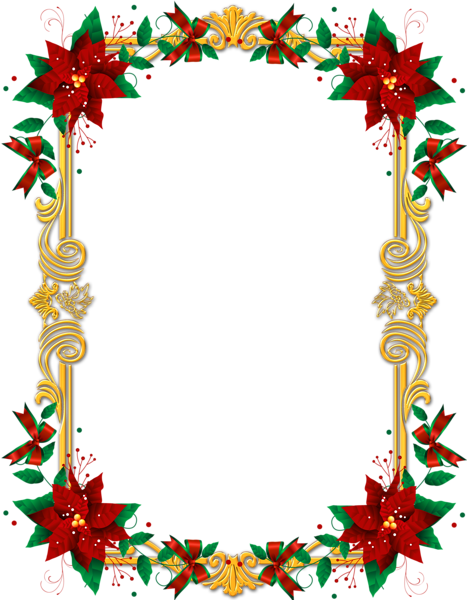 Міністерство освіти і науки УкраїниБерезнівська  загальноосвітня І-ІІІ ступенів школа №2Центр «Дисципліни і порядку» на 2019-2020 н.р.                                                             педагог-організатор:                                                             Мамчур Ірина ЯрославівнаБерезне - 2019ПЛАНроботи центру дисципліни і порядку учнівської ради Березнівської загальноосвітньої І-ІІІ ступенів школи №2на 2019-2020 н.р.Мета: підтримка дисципліни і порядку в школіЗавдання: контролювати: чергування класів по школі, їдальні та під час проведення вечорів, свят, загальношкільних конкурсів; прибирання кабінетів і їх санітарних станів; зовнішній вигляд учнів, санітарний стан класів.Педагог-координатор: Карповець Оксана ФедорівнаПланГрафік засідання центру «Дисципліни і порядку» учнівської ради Березнівської загальноосвітньої І-ІІІ ступенів школи №2на 2019-2020 н.р.Термін проведенняЗаходиВідмітка про виконанняПостійноОрганізація виконання внутрішньо-шкільного розпорядкуПостійноІндивідуальна робота з порушниками дисципліни.ПостійноВедення обліку відвідування, боротьби з прогулами та запізненнямиПостійноДопомога в організації чергування по школі, їдальні, контроль якості чергування класів відповідно графікуЩо тижняПеревірка санітарного стану класних кімнат.Що місяцяПовторення правил для учнівЩочетвергаЕкологічна акція «Школа наш дім, хай чисто буде в нім» (прибирання шкільної території) 16-20.09Організація чергування учнів по школі.16-20.09Адміністративна лінійка «єдині вимоги учнів»09-13.09Рейд-перевірка «Ні-запізненням»12.09Підготовка та організація шкільних парт для композицій з природніх матеріалів присвячених до «Свята осені».23-27.09Рейд-перевірка чистоти та охайності учнів.25.09Ознайомлення з планом роботи центру.01-04.10Вивчення відвідування уроків учнями 9-11 класів.07-11.10Рейд-перевірка «Ні – запізненням!».07-11.10Вивчення питання відвідування уроків учнями 8 класів.14-18.10Рейд-перевірка чистоти та охайності учнів21-25.10Перевірка відвідування уроків учнями 6-7 класів.18.10Робота по благоустрою пришкільної території. День чистоти та порядку.25.10-29.10Підведення підсумків відвідування учнями школи за місяць.11-14.11Проведення акції «Літера Н» у класному журналі15.11Робота по благоустрою пришкільної території. День чистоти та порядку.18-22.11Рейд-перевірка: «Що розповів твій портфель?»25.11-29.11Підведення підсумків відвідування учнями школи за місяць. Виявлення учнів, які не відвідують навчання.18-22.11Рейд-перевірка чистоти та охайності учнів.02-06.12Рейд-перевірка дотримання учнями режиму дня09-13.12Акція: «Школа – наш дім, і ми господарі в нім»09-13.12Проведення акції «Літера Н» у класному журналі.16-20.12Підведення підсумків відвідування учнями школи за І семестр.23-27.12Збір інформації про учнів, схильних до правопорушень.23-27.12Рейд-перевірка відвідування навчальних занять протягом навчального дня.13-17.01Рейд-перевірка «Ні - запізненням»20-24.01Рейд-перевірка чистоти та охайності учнів.17-21.02Рейд-перевірка відвідування учнями-старшокласниками школи.17-21.03Рейд-перевірка відвідування учнями-старшокласниками школи24-28.03Робота з озеленення, благоустрою шкільної території «Школа – наш дім, ми господарі в нім», акція «Посади дерево».20-24.04Робота з озеленення, благоустрою шкільної території «Школа – наш дім, ми господарі в нім», акція «Посади дерево».01-08.04Контроль за відвідуванням учнями навчальних занять.18.05-22.06Робота з озеленення пришкільної території, висадка квітів.Номер засіданняДатаПитання для обговорення1.27.09Складання графіку засідань центру «Дисципліни і порядку».Затвердження плану роботи центру «Дисципліни і порядку».2.09.10Рейд-перевірка «Ні - запізненням».Рейд «Чистота та охайність учнів»Рейд-перевірка «Санітарний стан класних кімнат»3.13.11Акція «Літера «Н» у класному журналі».День чистоти та порядку.Рейд-перевірка «Про що розповів твій портфель?»4.11.12Звіт голови центру «Дисципліни і порядку» за І семстр 2019-2020 н.р.5.08.01Рейд-перевірка «Ні - запізненням».Рейд «Чистота та охайність учнів»6.12.02Рейд-перевірка відвідування учнями-старшокласниками школи.7.11.03Рейд-перевірка відвідування учнями-старшокласниками школи.8.08.04Робота з озелененням, благоустрою шкільної території «Школа наш дім, ми господарі в нім!»Акція «Посади дерево!»9.13.05Робота з озеленення пришкільної території, висадка квітів.Звіт голови центру «Дисципліни і порядку» за 2019-2020 навчальний рік.